ГБОУ города Москвы Школа № 64, дошкольное отделение, структурное подразделение №2«Я ПОКАЖУ ТЕБЕ МОСКВУ»ОБРАЗОВАТЕЛЬНЫЙ МАРШРУТ ДЛЯ ДОШКОЛЬНИКОВ: «Новодевичий монастырь».НОМИНАЦИЯ: « Бульвары, улицы, дома…» (достопримечательности Москвы)Возрастная категория детей: 6-7 лет.Примерное время проведения: 30 мин 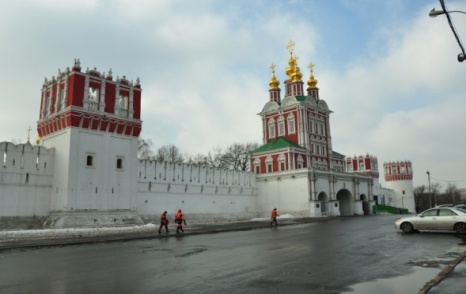 Маршрут подготовила: Королева Татьяна ИвановнаTi.koroleva.2014@yandex.ru Адрес: Новодевичий пр., д.1Как добраться: ст. метро «Спортивная», при выходе направо, 10 мин до объекта.Рекомендуемый материал при посещении маршрута: рабочие листы, планшетная папка, карандаши цветные, фотоаппарат.Рекомендации при прохождении маршрута, безопасность:1)двигаясь от станции метро к Новодевичьему монастырю, проходить только по пешеходным переходам;2)помнить, что парковая зона в направлении пруда заканчивается крутым склоном;3)подходить близко к пруду только в сопровождении взрослого.Рекомендуемые места остановки  на маршруте:Необходимо остановиться сразу же после пешеходного перехода в парковую зону, чтобы издали рассмотреть общий вид архитектурного ансамбля.На расстоянии 10-15 метров от башен остановиться, чтобы увидеть резные украшения на стенах и башнях.Затем остановиться у ворот центрального входа  для выполнения задания.На спуске к пруду, чтобы пронаблюдать рельеф местности.В центре парковой зоны для выполнения задания.Рекомендуемые мероприятия с детьми (вопросы для беседы, исследовательская деятельность, игровые действия, познавательные задания):По карте с помощью взрослогопройти от ст. метро «Спортивная» до парковой зоны монастыря (text1, text2).В начале экскурсии спросить детей о том,  где они видели стены и башни, подобные стенам и башням  Новодевичьего монастыря (Московский Кремль). Спросить детей, на что похожa эта постройка ( на крепость, от слова «крепкий»). Объяснить детям,  для чего  много-много лет назад строили мощные стены и высокие башни (чтобы спрятать и защитить людей от опасности).Показать детям маршрутный лист со схемой (text 3). Попросить детей определить в соответствии со схемой, в каком направлении они будут двигаться дальше.Рассказать детям, что это сооружение называется «Новодевичий монастырь». «Новодевичий», так как  построен на «Девичьем поле». Монастыри строили для монахов. Монахи - это люди, которые не имели семьи, жили в монастыре, время проводили в труде и молитвах, а если нужно было, то и Родину защищали (показать картинку с изображением монаха Пересвета и ответить на вопрос, text4).Спросить  детей, какие постройки видны за стенами (купола церквей), какая постройка самая высокая (колокольня). Рассказать детям, для чего строили такие высокие колокольни (звонили в колокола и наблюдали окрестности).Обратить внимание детей на то,что постройки выглядят очень красиво. Спросить детей, как украсили крепостные стены и башни, отчего они выглядят нарядными. Предложить детям посчитать,  сколько башенок они видят, какой они  формы (text5). Предложить посчитать башенки на фото макета монастыря (text6). Сравнить и найти на макете ту часть крепостной стены, которая находится перед Вами.  Объяснить, что каждая башенка имеет своё название. Например, эта башня-Царицынская. Как Вы думаете, почему одну из башенок назвали «Напрудная»?Рассмотреть,  из  какого материала  выполнены стены и башни, из чего сделаны ворота. Предложить детям нарисовать узор, выполненный на воротах монастыря (text7).  Спросить детей, с помощью каких машин строят современные дома. Объяснить, что в те времена, когда строился монастырь, таких машин вовсе не было, все работы выполняли  люди вручную, и это было очень трудно. Предложить детям вспомнить  поговорки и пословицы о труде (text8).Обратить внимание детей на рельеф местности. Показать высокий крутой берег, пруд  и спросить, почему  построили монастырь в таком месте(чтобы легче было оборонять). Предложить детям сравнить и найти отличия между современным видом  и картиной «Новодевичий монастырь в 19 веке» (text9).В конце прогулки предложить детям поиграть (text 10,text11).Фотогалерея фрагментов для мероприятий с детьми: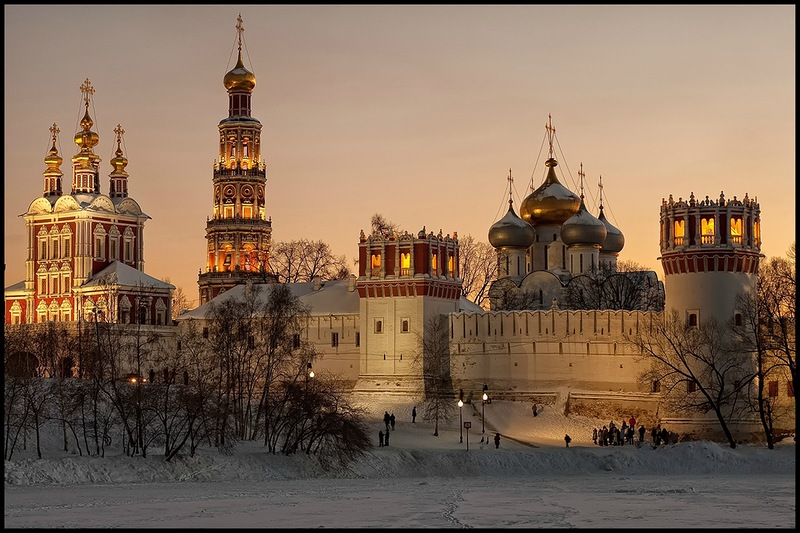 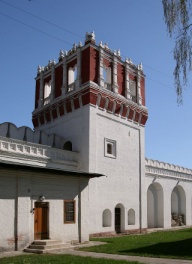 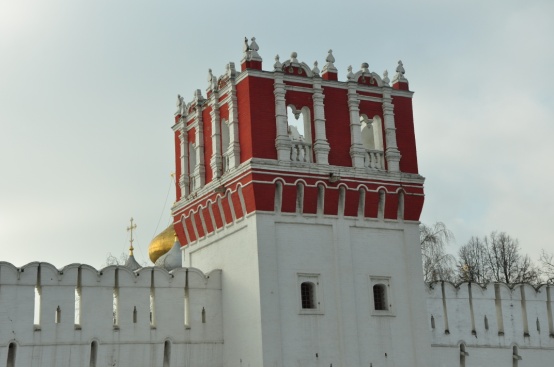 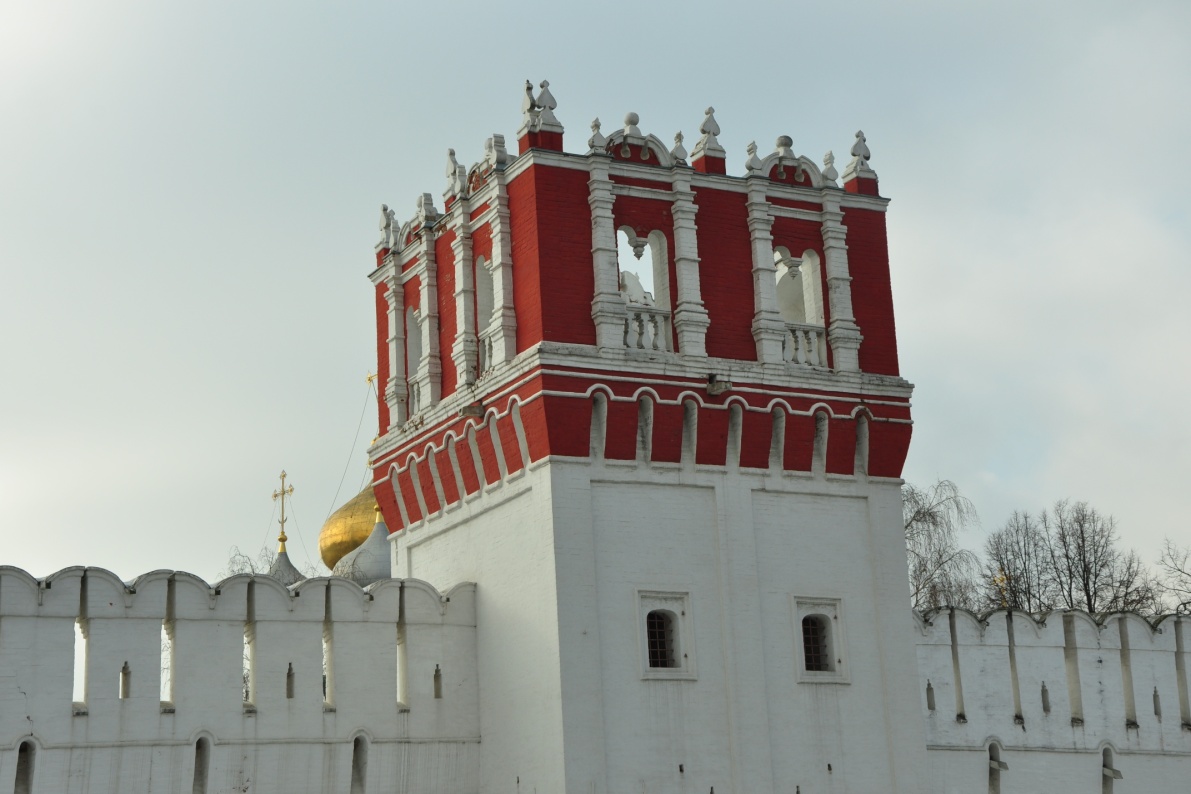 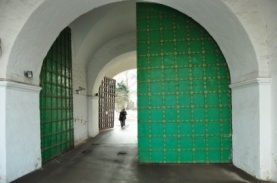 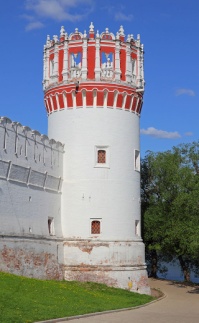 